T.C.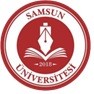 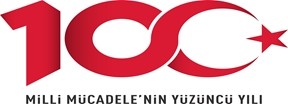 SAMSUN ÜNİVERSİTESİ REKTÖRLÜĞÜYapı İşleri ve Teknik Dairesi Başkanlığı                                                                                                                                                 24 /  06  / 2021Sayı	: E-77512051-755.02.02-Konu: Teklif Formu Hk.İLGİLİ FİRMA   Üniversitemizin ihtiyaçları doğrultusunda 4734 sayılı Kamu İhale Kanununu 22/d maddesine göre yapılması planlanan Ballıca Kampüsü Hangarlar Bölgesine Geçici Depolama Alanı yaptırılması işinde, ekte cinsi miktarı belirtilen imalatlara ve ekte projeleri ve şartnamesi bulunan imalatlara fiyat vermenizi rica ederiz.TEKLİF MEKTUBUDUR.           İdarenizin ihtiyacı ve talebi olan, ekte projeleri ve şartnamesi bulunan imalatları teklif ettiğimiz fiyattan yapmayı kabul ve taahhüt ederiz.NOT:KDV hariçtir Her türlü malzeme, işçilik ve nakliye dâhildir.Teklif verilecek son tarih 30.06.2021Ek: Teknik Şartname ve Projeler Ektedir.Pin Kodu :52041	Belge Takip Adresi : https://ebys.samsun.edu.tr/enVision/Validate_Doc.aspx?eD=BSL333Adres:Gürgenyatak Mahallesi Canik/Samsun Telefon:0362 313 00 55 SIRA NOİMALATIN ADIBİRİMMİKTARBİRİM FİYATITUTARI1Ballıca Kampüsü Hangarlar Bölgesine Geçici Depolama Alanı yaptırılması Ad1                                                                                                                                             Toplam                                                                                                                                             Toplam                                                                                                                                             Toplam                                                                                                                                             Toplam                                                                                                                                             Toplam